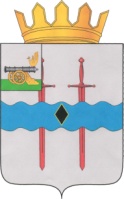 АДМИНИСТРАЦИЯ   МУНИЦИПАЛЬНОГО ОБРАЗОВАНИЯ«КАРДЫМОВСКИЙ РАЙОН» СМОЛЕНСКОЙ ОБЛАСТИПОСТАНОВЛЕНИЕ от 24.10.2023  № 00639 О внесении изменения в список граждан, имеющих трех и более детей, претендующих на получение земельного участка в собственность бесплатно для индивидуального жилищного строительства на территории сельских поселений Кардымовского района Смоленской областиАдминистрация муниципального образования «Кардымовский район» Смоленской областипостановляет:1. Внести изменение в список граждан, имеющих трех и более детей,  претендующих на получение земельного участка в собственность бесплатно для индивидуального жилищного строительства на территории сельских поселений Кардымовского района Смоленской области, утвержденный постановлением Администрации муниципального образования «Кардымовский район» Смоленской области от 11.07.2018 № 00527 «Об утверждении списков граждан, имеющих трех и более детей, претендующих на получение земельного участка в собственность бесплатно для индивидуального жилищного строительства» (в редакции постановлений Администрации муниципального образования «Кардымовский район» Смоленской области от 27.07.2018 № 00572, от 12.09.2018 № 00677, от 26.09.2018 № 00704, от 14.11.2018 № 00834, от 23.11.2018 № 00865, от 11.12.2018 № 00917, от 22.01.2019 № 00024, от 08.02.2019 № 00074, от 05.03.2019 № 00127, от 25.03.2019 № 00182, от 01.08.2019 № 00476, от 25.09.2019 № 00588, от 28.10.2019 № 00681, от 13.11.2019 № 00731, от 19.11.2019 № 00755, от 03.12.2019 № 00784, от 19.12.2019 № 00839, от 15.01.2020 № 00006, от 29.01.2020 № 00034, от 11.02.2020 №00081, от 06.03.2020 №00165, от 25.03.2020 №00201, от 27.07.2020 №00432, 02.10.2020 №00578, 29.10.2020 №00631, от 30.01.2021 № 00030, от 25.03.2021 № 00159, от 31.05.2021 № 00294, от 13.09.2021 № 00468, от 16.02.2022 № 00093, от 29.04.2022 № 00298, от 26.07.2022 № 00515, от 06.12.2022 № 00774, от 14.12.2022 № 00801, от 10.02.2023 № 00069, от 28.07.2023 № 00443, от 26.09.2023 № 00570, от 29.09.2023 № 00583), изложив  его в новой редакции (прилагается).2. Опубликовать настоящее постановление в газете «Знамя труда» - Кардымово» и разместить на официальном сайте Администрации муниципального образования «Кардымовский район» Смоленской области в информационно-телекоммуникационной сети «Интернет».Визы:Заместитель Главы муниципального образования «Кардымовский район»Смоленской области   Левченкова Марина Владимировна                                              ____________            ___________                                                                                                             (подпись)                     (дата)      Начальник отдела экономики, инвестиций, имущественных отношений Администрации муниципального образования «Кардымовский район»Смоленской области   Языкова Анжела Викторовна                                                       ____________            ___________                                                                                                             (подпись)                     (дата)      Управляющий делами Администрации муниципального образования «Кардымовский район»  Смоленской области Орлов Владимир Николаевич                                                     ______________         _________                                                                                                             (подпись)                  (дата)                                 Начальник отдела правовой работы и делопроизводства Администрации муниципального образования «Кардымовский район» Смоленской областиМартынов Владимир Вячеславович                                            ____________          ____________                                                                                                             (подпись)                  (дата)Приложениек постановлению Администрации муниципального образования «Кардымовский район» Смоленской области (в редакции постановлений Администрации муниципального образования «Кардымовский район» Смоленской области от 27.07.2018 № 00572, от 12.09.2018 № 00677, от 26.09.2018 № 00704,      
от 14.11.2018 № 00834, от 23.11.2018 № 00865, 
от 11.12.2018 № 00917, от 22.01.2019 № 00024, 
от 08.02.2019 № 00074, от 05.03.2019 № 00127, 
от 25.03.2019 № 00182, от 01.08.2019 № 00476, 
от 25.09.2019 № 00588, от 28.10.2019 № 00681, 
от 13.11.2019 № 00731, от 19.11.2019 № 00755, 
от 03.12.2019 № 00784, от 19.12.2019 № 00839, 
от 15.01.2020 № 00006, от 29.01.2020 № 00034, 
от 11.02.2020 № 00081, от 06.03.2020 № 00165, 
от 25.03.2020 № 00201, от 27.07.2020 № 00432, 
от 02.10.2020 № 00578, от 29.10.2020 № 00631, 
от 30.01.2021 № 00030, от 25.03.2021 № 00159, 
от 31.05.2021 № 00294, от 13.09.2021 № 00468, 
от 16.02.2022 № 00093, от 29.04.2022 № 00298, 
от 26.07.2022 № 00515, от 06.12.2022 № 00774, 
от 14.12.2022 № 00801, от 10.02.2023 № 00069, 
от 28.07.2023 № 00443, от 26.09.2023 № 00570, 
от 29.09.2023 № 00583, от 24.10.2023 № 00639)  СПИСОКграждан, имеющих трех и более детей,  претендующих на получение земельного участка в собственность бесплатно для индивидуального жилищного строительства на территории сельских поселений Кардымовского района Смоленской областиГлава муниципального образования «Кардымовский район» Смоленской областиО.М. СмоляковОтп. 1 экз – в делоИсп. Нач. отдела экономики, инвестиций, имущественных отношений Администрации муниципального образования «Кардымовский район» Смоленской области Языкова Анжела Викторовна Тел. 84816742163 ___________________            Разослать: -1 экз. в отдел экономики № п/пДата и время принятия заявленияФамилия, имя, отчество1.01.11.2018, 1200Маслова Оксана Николаевна2.20.11.2018, 1230Байкова Мария Николаевна3.20.11.2018, 1300Серова Юлия Игоревна4.25.01.2022, 1020Мухина Юлия Михайловна5.14.11.2022, 1240Волосова Татьяна Павловна6.29.11.2022, 1525Давлатёрова Шохида Бахтиёровна7.23.10.2023, 1323Демкина Марина Абдусатаровна